Publicado en  el 05/05/2015 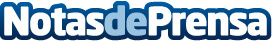 La Comisión Europea convoca el Premio Lorenzo Natali de periodismo de 2015Datos de contacto:Nota de prensa publicada en: https://www.notasdeprensa.es/la-comision-europea-convoca-el-premio-lorenzo_1 Categorias: Internacional Comunicación Premios http://www.notasdeprensa.es